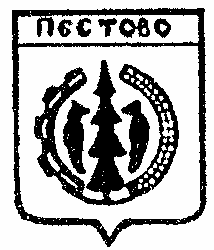 Российская ФедерацияНовгородская областьПестовский  районАДМИНИСТРАЦИЯ   УСТЮЦКОГО  СЕЛЬСКОГО ПОСЕЛЕНИЯПОСТАНОВЛЕНИЕот  18.03.2020  № 24    д. УстюцкоеОб утверждении муниципальной программы«Обращение с твердыми коммунальными отходамина территории Устюцкого сельского поселенияв 2020 – 2030 гг.»         Руководствуясь Федеральным законом от 06 октября 2003г. № 131-ФЗ «Об общих принципах организации местного самоуправления в Российской Федерации», Федеральным законом от 24 июня 1998 г. N 89-ФЗ "Об отходах производства и потребления", Уставом Устюцкого сельского поселения Пестовского муниципального района Новгородской области ПОСТАНОВЛЯЮ:1. Утвердить муниципальную программу «Обращение с твердыми коммунальными отходами на территории Устюцкого сельского поселения в 2020 – 2030 гг» (приложение 1)2. Опубликовать постановление в муниципальной газете «Информационный вестник Устюцкого сельского поселения и на официальном сайте Устюцкого сельского поселения в телекоммуникационный сети Интернет (http://ustjuckoe.adm-pestovo.ru/)Глава сельского поселения                                       Д.А.КудряшоваПриложениек постановлениюАдминистрации Устюцкого сельского поселенияот  18.03.2020  № 24Муниципальная программа«Обращение с твердыми коммунальными отходами на территории Устюцкого сельского поселения в 2020 – 2030 гг.»Паспорт программы«Обращение с твердыми коммунальными отходами на территории Устюцкого сельского поселения в 2020 – 2030 гг.»I. Содержание проблемы и обоснование необходимости ее решения программными методами      В соответствии со ст. 8 Федерального закона от 24 июня 1998 г. N 89-ФЗ "Об отходах производства и потребления" к полномочиям органов местного самоуправления сельских поселений в области обращения с твердыми коммунальными отходами относится создание и содержание мест (площадок) накопления твердых коммунальных отходов.     Муниципальная программа «Обращение с твердыми коммунальными отходами на территории Устюцкого сельского поселения в 2020 – 2030 гг.» разработана с целью улучшения санитарной и эпидемиологической безопасности населения, соблюдения законодательства в области охраны окружающей среды, а также обеспечения своевременного сбора и вывоза ТКО с территории Устюцкого сельского поселения.II. Основные цели и задачи муниципальной программыЦель Программы:Обеспечение экологической безопасности, в том числе для зашиты здоровья человека и окружающей среды от вредного воздействия твердых коммунальных отходовЗадача Программы:Обустройство мест (площадок) для накопления ТКО в Устюцком сельском поселении). Задача характеризуется следующими показателями (индикаторами):-  количество обустроенных мест (площадок) для накопления ТКО.Оснащение мест (площадок) для накопления ТКО емкостями для накопления ТКО. Задача характеризуется следующими показателями (индикаторами):-   суммарный объем приобретенных контейнеров для накопления ТКО;-  количество оснащенных контейнерами мест (площадок) накопления ТКО.III. Сроки и этапы реализации муниципальной программы     Муниципальная программа реализуется без деления на этапы в период 2020 - 2030 г.IV. Система мероприятий муниципальной программыV. Ресурсное обеспечение муниципальной программыИсточником финансирования мероприятий Программы являются средства бюджета Администрации Устюцкого сельского поселения  в размере –  860 тыс.руб.по годам:2020 год – 60 тыс.руб.;2021 год – 80 тыс.руб.;2022 год – 80 тыс.руб.;2023 год – 80 тыс.руб.;2024 год – 80 тыс.руб.;2025 год – 80 тыс.руб.;2026 год – 80 тыс.руб.;2027 год – 80 тыс.руб.;2028 год – 80 тыс.руб.;2029 год – 80 тыс.руб.;2030 год – 80 тыс.руб.Привлечение внебюджетных средств на реализацию мероприятий Программы не предполагается.VI. Организация управления и механизм реализации муниципальной программы   Администрация Устюцкого сельского поселения, как ответственный исполнитель муниципальной программы, разрабатывают и реализуют муниципальную программу «Обращение с твердыми коммунальными отходами на территории Устюцкого сельского  поселения в 2020 – 2030 гг.» в рамках своих полномочий.   Финансирование мероприятий Программы осуществляется путем выделения денежных средств из бюджета Устюцкого сельского поселения.   Контроль за исполнением Программы осуществляет Администрация Устюцкого сельского поселения. Исполнитель мероприятий Программы несет ответственность за их качественное и своевременное выполнение, рациональное использование финансовых средств и ресурсов, выделяемых на реализацию Программы.   Ответственный исполнитель муниципальной программы, в срок до 1 апреля года, следующего за отчетным, готовит годовой отчет о ходе реализации муниципальной программы.   Годовой отчет должен содержать: конкретные результаты, достигнутые за отчетный период;- перечень мероприятий муниципальной программы, выполненных и не выполненных (с указанием причин) в установленные сроки;- анализ факторов, повлиявших на ход реализации муниципальной программы;- данные об использовании бюджетных ассигнований и иных средств на выполнение мероприятий муниципальной программы;- информацию о внесенных ответственным исполнителем изменениях в муниципальную программу;- оценку эффективности использования бюджетных средств на реализацию муниципальной программы.Досрочное прекращение реализации муниципальной программы осуществляется в случае:- внесения изменений в нормативные правовые акты, исключающие полномочия администрации Устюцкого сельского поселения, в рамках которых реализуется данная муниципальная программа;- установления невозможности достижения ожидаемых конечных результатов реализации муниципальной программы за счет предусмотренных объемов финансирования по причинам наступления рисков, которые в Программе не описаны.VII. Ожидаемые результаты реализации муниципальной программы Ожидаемые результаты Программы:1. Ввод в эксплуатацию 22 новых мест (площадок) накопления ТКО.Оценка эффективности деятельности по реализации мероприятий Программы осуществляется посредством мониторинга на основе показателей (индикаторов) представленных в таблице 1.Таблица 1VIII. Методика оценки эффективности муниципальной программы       Основные целевые индикаторы и показатели, используемые для оценки эффективности и результативности выполнения Программы, рассчитываются следующим образом:   Источники получения информации о достигнутых показателях:- обустройство мест(площадок) накопления ТКО из актов выполненных работ в Администрации Устюцкого сельского поселения;- количество приобретенных металлических контейнеров для складирования ТКО из товарной накладной в Администрации Устюцкого сельского поселения;- количество оснащенных контейнерами мест (площадок) накопления ТКО из отчётов Администрации Устюцкого сельского поселения;   Достоверность достижения целевых индикаторов и показателей проверяется в ходе рассмотрения отчетов и докладов, экспертных и других проверок, организуемых администрацией Администрация Устюцкого сельского поселения.   Оценка эффективности реализации муниципальной программы является составной частью отчета о результатах реализации муниципальной программы (далее – Отчёт).   Для оценки эффективности реализации муниципальной программы применяются основные целевые показатели и индикаторы, определенные в муниципальной программе.   По результатам оценки эффективности реализации муниципальной программы будут сделаны следующие выводы:- муниципальная программа высоко эффективная;- муниципальная программа эффективная;- муниципальная программа неэффективная.   Оценка эффективности реализации муниципальной программы осуществляется ответственным исполнителем муниципальной программы по итогам ее исполнения за отчетный финансовый год и в целом после завершения реализации муниципальной программы.   Ответственный исполнитель муниципальной программы ежегодно в установленные сроки проводит оценку эффективности реализации муниципальной программы за отчетный год по формам № 1, 2, 3, 4.   Оценка эффективности реализации муниципальной программы осуществляется путем присвоения каждому целевому показателю (индикатору) соответствующего балла:при выполнении целевого показателя (индикатора) – 0 баллов;при улучшении целевого показателя (индикатора) – плюс 1 балл;при ухудшении целевого показателя (индикатора) – минус 1 балл.   Оценка целевых показателей (индикатора) определяется на основании следующих форм:Оценка целевых показателей и индикаторов муниципальной программыза _______ годФорма № 1Динамика значений индикативных показателей муниципальной программыФорма 2Оценка эффективности реализации муниципальной программыза ________ годФорма № 3Данные об использовании бюджетных ассигнований и иных средств на выполнение мероприятий муниципальной программы за ________годЭффективность использования средств, предусмотренных на реализацию муниципальной программы определяется по следующей форме:Форма №4Ответственный исполнительМуниципальной программыАдминистрация Устюцкого сельского поселенияСоисполнители муниципальной программыАдминистрация Устюцкого сельского поселенияОсновные цели и задачимуниципальной программыЦель:Обеспечение экологической безопасности, в том числе для зашиты здоровья человека и окружающей среды от вредного воздействия твердых коммунальных отходов (ТКО).Задача:1. Обустройство мест (площадок) для накопления ТКО в Устюцком сельском поселении).2. Оснащение мест (площадок) для накопления ТКО емкостями для накопления ТКО.Целевые индикаторыи показатели муниципальнойпрограммы1.  Количество обустроенных мест (площадок) для накопления ТКО.2. Суммарный объем приобретенных контейнеров для накопления ТКО;3. Количество оснащенных контейнерами мест (площадок) накопления ТКО в Устюцком сельского поселении;Этапы и сроки реализации муниципальной программыРеализация без деления на этапы в период 2020 - 2030 гг.Объемы бюджетныхассигнований муниципальнойпрограммыОбъем финансирования мероприятий программы                                                   (тыс.руб)2020 год – 602021 год – 802022 год – 802023 год -  80  2024 год – 802025 год -  802026 год -  802027 год -  802028 год -  802029 год -  802030 год – 80ВСЕГО: – 860Источник финансирования: средства бюджета Устюцкого сельского поселения.Ожидаемые результатыреализации муниципальнойпрограммы1. Ввод в эксплуатацию 22 новых мест (площадок) накопления ТКО.№Наименования мероприятийСроки исполненияОбъем финансированиятыс.руб.Источники финансированияИсполнительЗадача: 1, Обустройство мест (площадок) для накопления ТКО в Устюцком сельском поселении).Задача: 1, Обустройство мест (площадок) для накопления ТКО в Устюцком сельском поселении).Задача: 1, Обустройство мест (площадок) для накопления ТКО в Устюцком сельском поселении).Задача: 1, Обустройство мест (площадок) для накопления ТКО в Устюцком сельском поселении).Задача: 1, Обустройство мест (площадок) для накопления ТКО в Устюцком сельском поселении).1Обустройство мест (площадок) накопления ТКО.2020 г.60средства бюджета Устюцкого сельского поселенияАдминистрация Устюцкого сельского поселения1Обустройство мест (площадок) накопления ТКО.2021 г.60средства бюджета Устюцкого сельского поселенияАдминистрация Устюцкого сельского поселения1Обустройство мест (площадок) накопления ТКО.2022 г.60средства бюджета Устюцкого сельского поселенияАдминистрация Устюцкого сельского поселения1Обустройство мест (площадок) накопления ТКО.2023 г.60средства бюджета Устюцкого сельского поселенияАдминистрация Устюцкого сельского поселения1Обустройство мест (площадок) накопления ТКО.2024 г.60средства бюджета Устюцкого сельского поселенияАдминистрация Устюцкого сельского поселения1Обустройство мест (площадок) накопления ТКО.2025 г.60средства бюджета Устюцкого сельского поселенияАдминистрация Устюцкого сельского поселения1Обустройство мест (площадок) накопления ТКО.2026 г.60средства бюджета Устюцкого сельского поселенияАдминистрация Устюцкого сельского поселения1Обустройство мест (площадок) накопления ТКО.2027 г.60средства бюджета Устюцкого сельского поселенияАдминистрация Устюцкого сельского поселения1Обустройство мест (площадок) накопления ТКО.2028 г.60средства бюджета Устюцкого сельского поселенияАдминистрация Устюцкого сельского поселения1Обустройство мест (площадок) накопления ТКО.2029 г.60средства бюджета Устюцкого сельского поселенияАдминистрация Устюцкого сельского поселения1Обустройство мест (площадок) накопления ТКО.2030 г.60средства бюджета Устюцкого сельского поселенияАдминистрация Устюцкого сельского поселенияЗадача: 2. Оснащение мест (площадок) для накопления ТКО емкостями для накопления ТКО.Задача: 2. Оснащение мест (площадок) для накопления ТКО емкостями для накопления ТКО.Задача: 2. Оснащение мест (площадок) для накопления ТКО емкостями для накопления ТКО.Задача: 2. Оснащение мест (площадок) для накопления ТКО емкостями для накопления ТКО.Задача: 2. Оснащение мест (площадок) для накопления ТКО емкостями для накопления ТКО.2Приобретение металлических контейнеров для складирования ТКО2020 г.0средства бюджета Устюцкого сельского поселенияАдминистрация Устюцкого сельского поселения2Приобретение металлических контейнеров для складирования ТКО2021 г.20средства бюджета Устюцкого сельского поселенияАдминистрация Устюцкого сельского поселения2Приобретение металлических контейнеров для складирования ТКО2022 г.20средства бюджета Устюцкого сельского поселенияАдминистрация Устюцкого сельского поселения2Приобретение металлических контейнеров для складирования ТКО2023 г.20средства бюджета Устюцкого сельского поселенияАдминистрация Устюцкого сельского поселения2Приобретение металлических контейнеров для складирования ТКО2024 г.20средства бюджета Устюцкого сельского поселенияАдминистрация Устюцкого сельского поселения2Приобретение металлических контейнеров для складирования ТКО2025 г.20средства бюджета Устюцкого сельского поселенияАдминистрация Устюцкого сельского поселения2Приобретение металлических контейнеров для складирования ТКО2026 г. 20средства бюджета Устюцкого сельского поселенияАдминистрация Устюцкого сельского поселения2Приобретение металлических контейнеров для складирования ТКО2027 г.20средства бюджета Устюцкого сельского поселенияАдминистрация Устюцкого сельского поселения2Приобретение металлических контейнеров для складирования ТКО2028 г.20средства бюджета Устюцкого сельского поселенияАдминистрация Устюцкого сельского поселения2Приобретение металлических контейнеров для складирования ТКО2029 г.20средства бюджета Устюцкого сельского поселенияАдминистрация Устюцкого сельского поселения2Приобретение металлических контейнеров для складирования ТКО2030 г.20средства бюджета Устюцкого сельского поселенияАдминистрация Устюцкого сельского поселенияИТОГО:ИТОГО:ИТОГО:860№ппНаименование показателей и индикаторовЕд. изм.Значение показателя (индикатора)Значение показателя (индикатора)Значение показателя (индикатора)Значение показателя (индикатора)Значение показателя (индикатора)Значение показателя (индикатора)Значение показателя (индикатора)Значение показателя (индикатора)Значение показателя (индикатора)Значение показателя (индикатора)Значение показателя (индикатора)Значение показателя (индикатора)№ппНаименование показателей и индикаторовЕд. изм.2019 год (факт)2020 год2021 год 2022 год2023 год2024 год2025 год2026 год2027 год2028 год2029 год2030 год1234567891011121314151.Количество обустроенных мест (площадок) для накопления ТКОЕд.0222222222222.Суммарный объем приобретенных контейнеров для накопления ТКОМ3.02,12,12,12,12,12,12,12,12,12,12,13.Количество оснащенных контейнерами мест (площадок) накопления ТКОЕд.022222222222№ п/пИндикаторы и показателиФормулы расчета1.Количество обустроенных мест (площадок) для накопления ТКОИз актов выполненных работ2.Суммарный объем приобретенных контейнеров для накопления ТКОVсум. -суммарный объем контейнеров (м3),К - количества приобретенных контейнеров (ед.),Vед. - объема одного контейнера для накопления ТКО, (м3).Vсум. = К * Vед.(м3)3.Количество оснащенных контейнерами мест (площадок) накопления ТКОИз отчетов Администрации  Устюцкого сельского поселенияНаименование  
показателя и индикатораЕдиница 
измеренияЗначение показателя и индикатораЗначение показателя и индикатораЗначение показателя и индикатораЗначение показателя и индикатораЗначение показателя и индикатораНаименование  
показателя и индикатораЕдиница 
измеренияУтверждено
в муниципальной
программеДостигнутоОтклонениеОценка 
в баллахПричины отклонения…Итоговая сводная оценка (S)ххххИндикаторы и показателиЕдиница измеренияГод реализации муниципальной программыГод реализации муниципальной программыГод реализации муниципальной программыГод реализации муниципальной программыГод реализации муниципальной программыГод реализации муниципальной программыГод реализации муниципальной программыГод реализации муниципальной программыГод реализации муниципальной программыГод реализации муниципальной программыИндикаторы и показателиЕдиница измерения1-й год1-й год1-й год2-й год2-й год2-й год…В целом по программеВ целом по программеВ целом по программеИндикаторы и показателиЕдиница измеренияПланФактОценка(в баллах)ПланФактОценка(в баллах)…ПланФактОценка(в баллах)123456789101112…Итоговая сводная оценка (S)ххххххххИтоговая сводная   
оценка (баллов), SВывод об эффективности 
реализации целевой программыПредложения по дальнейшей реализации целевой программыS > 0Высоко эффективнаяS = 0ЭффективнаяS < 0Неэффективная№ п/пИсточники финансирования муниципальной программыФункци-ональная класси-фикация расходов Рз/ПрОбъем финансирования, тыс.руб.Объем финансирования, тыс.руб.Объем финансирования, тыс.руб.Причины отклонения фактического исполнения от планового№ п/пИсточники финансирования муниципальной программыФункци-ональная класси-фикация расходов Рз/ПрПредусмотрено законом (решением) о бюджетеПредусмотрено по муниципальной программе (план)Кассовое исполнение (факт)Причины отклонения фактического исполнения от планового1234567Бюджет муниципального образования с учетом межбюджетных трансфертов и средств внебюджетных фондов- № кода, - № кода,…федеральный бюджет- № кода, - № кода,…областной бюджет- № кода, - № кода,…бюджеты муниципальных образований- № кода, - № кода,…внебюджетные источники- № кода, - № кода,…